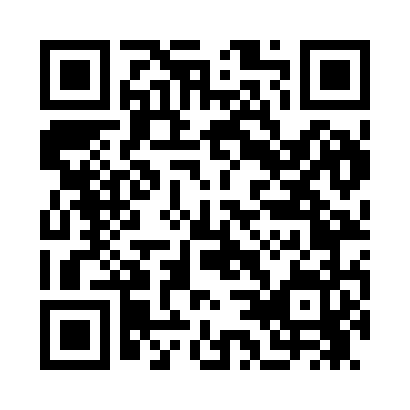 Prayer times for Adella Beach, Wisconsin, USAMon 1 Apr 2024 - Tue 30 Apr 2024High Latitude Method: Angle Based RulePrayer Calculation Method: Islamic Society of North AmericaAsar Calculation Method: ShafiPrayer times provided by https://www.salahtimes.comDateDayFajrSunriseDhuhrAsrMaghribIsha1Mon5:126:3412:574:337:228:442Tue5:106:3212:574:337:238:453Wed5:086:3012:574:347:248:474Thu5:066:2912:574:347:258:485Fri5:046:2712:564:357:278:506Sat5:026:2512:564:357:288:517Sun5:006:2312:564:367:298:538Mon4:586:2212:564:367:308:549Tue4:566:2012:554:377:318:5610Wed4:546:1812:554:377:338:5711Thu4:526:1612:554:387:348:5912Fri4:506:1512:544:387:359:0013Sat4:486:1312:544:397:369:0214Sun4:466:1112:544:397:389:0315Mon4:446:0912:544:407:399:0516Tue4:426:0812:534:407:409:0617Wed4:406:0612:534:417:419:0818Thu4:386:0412:534:417:429:1019Fri4:366:0312:534:417:449:1120Sat4:346:0112:534:427:459:1321Sun4:315:5912:524:427:469:1422Mon4:295:5812:524:437:479:1623Tue4:285:5612:524:437:489:1824Wed4:265:5512:524:447:509:1925Thu4:245:5312:524:447:519:2126Fri4:225:5212:524:447:529:2227Sat4:205:5012:514:457:539:2428Sun4:185:4912:514:457:559:2629Mon4:165:4712:514:467:569:2730Tue4:145:4612:514:467:579:29